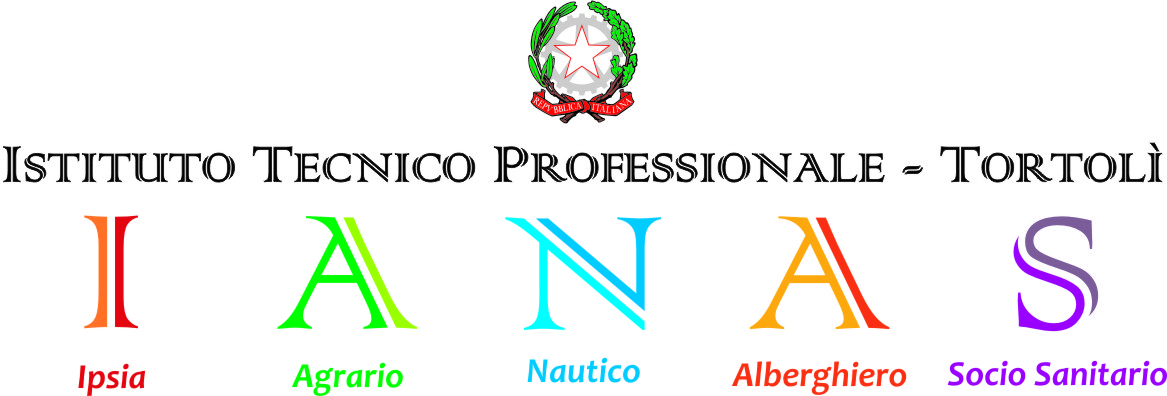 Istituto di Istruzione Professionale dei Servizi per l’Enogastronomia e l’Ospitalità Alberghiera
Servizi Socio Sanitari - Servizi per l’Agricoltura e lo Sviluppo RuraleIndustria e l’Artigianato e Tecnico Trasporti e LogisticaConvitto annesso - C.F. 91003750915 - www.ipsar.gov.it  e-mail nurh030008@istruzione.it  – PEC nurh030008@pec.istruzione.it  Via Santa Chiara  - 08048  Tortolì (OG)  -  Tel. 0782 628006  Fax 0782 628003Istituto Agrario: Loc. S. Giovanni - SS 125 Km 138  - Tel. 0782 624950   Fax 0782 621142I.P.S.I.A.  Via Santa Chiara s.n.c. - 08048  Tortolì (OG)  - Tel. 0782 623243   Fax 0782 626219Convitto: Loc. S. Giovanni - SS 125 Km 138  - Tel. 0782 624949    Fax 0782 621135Alunno		Classe 		     Coordinatore di classe 	 Referente  DSA/BES            Il Dirigente Scolastico GIAN BATTISTA USAICoordinatore GLI La compilazione del PDP è effettuata dopo un periodo di osservazione dell’allievo, entro il primo trimestre. Il PDP viene deliberato dal Consiglio di classe, firmato dal Dirigente Scolastico, dai docenti e dalla famiglia (e dall’allievo qualora lo si ritenga opportuno).SEZIONE A - Dati Anagrafici e Informazioni Essenziali di Presentazione dell’AllievoCognome e nome allievo:  	                           Luogo di nascita: 			Data  Lingua madre: INDIVIDUAZIONE DELLA SITUAZIONE DI BISOGNO EDUCATIVO SPECIALE DA PARTE DI:SERVIZIO SANITARIO -  ASL LANUSEI -  Servizio di Neuropsichiatria dell’Infanzia e dell’AdolescenzaDiagnosi : DISTURBO SPECIFICO DELL’APPRENDIMENTO conCodice ICD10/ICD11:……………Codice ICD10/ICD11:.....................Codice ICD10/ICD11:……………..Redatta da: …………………………………..in data …………………………………..INFORMAZIONI GENERALI FORNITE DALLA FAMIGLIA / ENTI AFFIDATARI (ad esempio percorso scolastico pregresso, ripetenze …)…………………………………………………………………………………………………………………………………………………………………………………………………………………………………………………………………………………………………………………………………………………………………………………………………………………………………………………………………………………………………………................................................................................................................................................................................Vista la situazione emergenziale dovuta alla pandemia non è stato possibile avere una certificazione più recente per cui si decide di seguire quella del …….. in attesa di aggiornare il PDP appena sarà possibile.SEZIONE B –  Parte I - Descrizione delle abilità e dei comportamentiSEZIONE B -PARTE II - Allievi con altri Bisogni Educativi Speciali  (Non DSA)Descrizione delle abilità e dei comportamentiRientrano in questa sezione le tipologie di disturbo evolutivo specifico (non DSA) e le situazioni di svantaggio  socioeconomico, culturale e linguistico citate dalla c.m. n. 8 del 06/03/20131) DOCUMENTAZIONE GIÀ IN POSSESSO (vedi pag. 2): Diagnosi  di ____________________________________Documentazione altri servizi (tipologia) _______________________________ Relazione del consiglio di classe/team- in data___________________________2) INFORMAZIONI SPECIFICHE DESUNTE DAI  DOCUMENTI SOPRA INDICATI ____________________________________________________________________________________________________________________________________________________________________________________________________________________       ______________________________________________________________________________________________________________________________________________________________________________________________________________________________________________________________________________________________________________________________3) DESCRIZIONE DELLE ABILITÀ E DEI COMPORTAMENTI OSSERVABILI A SCUOLA DA PARTE DEI DOCENTI DI CLASSE per gli allievi con svantaggio socioeconomico, linguistico e culturale, senza diagnosi specialistica, si suggerisce la compilazione della griglia osservativa di pag. 8;per gli allievi con Disturbi Evolutivi Specifici si suggerisce l’osservazione e la descrizione del comportamento e degli apprendimenti sulla base delle priorità di ciascuna disciplina, anche utilizzando gli indicatori predisposti per gli allievi con DSA (Sezione B parte I).____________________________________________________________________________________________________________________________________________________________________________________________________________________________________________________________________________________________________________________________________________________________________________________________________________________________________________________________________________________________________________SEZIONE C  - (comune a tutti gli allievi con DSA e altri BES)C.1 Osservazione di Ulteriori Aspetti SignificativiC. 2 PATTO EDUCATIVO Si concorda con la famiglia e lo studente:  Nelle attività di studio l’allievo: è seguito da un Tutor nelle discipline: ______________________________________________________con cadenza:    □ quotidiana  	□ bisettimanale    □ settimanale    □ quindicinale è seguito da familiariricorre all’aiuto di compagniutilizza strumenti compensativiil ragazzo è seguito in convitto dagli educatorialtro …………………………….Strumenti compensativi (indicati dalla diagnosi) per la lettura e il calcolo: (da verificare con la diagnosi)Registratori audio (mp3, mp4, etc…) per la registrazione delle lezioni e successivo ascolto a casaSoftware di videoscrittura con correttore ortografico su personal computer al fine di aumentare la velocità e correttezza di scrittura, in particolare in sede di valutazioneCalcolatrice e tavola pitagoricaLibri digitali e dizionari multimedialiComputer con stampante e scannerAltre risorse audio (sintesi vocali, audiolibri, libri parlati)Strumenti e mediatori didattici nelle prove sia scritte che orali (mappe mentali, mappe cognitive, etc…)strumenti informatici (pc, videoscrittura con correttore ortografico,…)tecnologia di sintesi vocaleappunti scritti al PC registrazioni digitalimateriali multimediali (video, simulazioni…)testi semplificati e/o ridottifotocopie schemi e mappealtro  …………………………………………………………………………………..Attività  scolastiche individualizzate programmate:  (da verificare in base alle esigenze dello studente)attività di recuperoattività di consolidamento e/o di potenziamentoattività di laboratorioattività di classi aperte (per piccoli gruppi)attività curriculari all’esterno dell’ambiente scolasticoattività di carattere culturale, formativo, socializzante altro ………………..INDICAZIONI GENERALI PER LA VERIFICA/VALUTAZIONE  Valutare per formare (per orientare il processo di insegnamento-apprendimento)Valorizzare il processo di apprendimento dell’allievo e non valutare solo il prodotto/risultatoPredisporre verifiche scalariProgrammare e concordare con l’alunno le verifichePrevedere verifiche orali a compensazione di quelle scritte (soprattutto per la lingua straniera) ove necessarioFar usare strumenti e mediatori didattici nelle prove sia scritte sia oraliFavorire un clima di classe sereno e tranquillo, anche dal punto di vista dell’ambiente fisico (rumori, luci…)Rassicurare sulle conseguenze delle valutazioniConcedere tempi più lunghi per l’esecuzione delle proveDividere gli obiettivi di un compito in sotto-obiettiviGratificare l’alunno valorizzando i punti di forza e l’impegnoSviluppare processi di meta cognizione e autovalutazionePrivilegiare nelle verifiche scritte ed orali concetti e terminologie utilizzate nelle spiegazioniPrivilegiare verifiche orali programmate per le materie in cui non sono obbligatorie prove scritteCurare la leggibilità grafica delle consegne nelle verifiche scritte, evitando l’eccessivo affollamento della pagina, eventualmente suddividendo in modo chiaro le varie parti ed esercizi ed utilizzare, se necessario, carattere del testo ingrandito (preferibilmente VERDANA o ARIAL 12-14)Evitare nelle domande e nelle risposte a scelta multipla la doppia negazione e frasi di difficile interpretazioneTener conto nella valutazione delle difficoltà proceduraliPROVE SCRITTE Predisporre verifiche scritte accessibili, brevi, strutturate, scalari Facilitare la decodifica della consegna e del testoValutare tenendo conto maggiormente del contenuto e non della forma (punteggiatura, lessico, errori ortografici, errori di calcolo e di distrazione in matematica)Introdurre prove informatizzateProgrammare tempi più lunghi per l’esecuzione delle provePROVE ORALI   Previsione di verifiche orali a compensazione di quelle scritte (soprattutto per quanto riguarda la lingua straniera)Gestione dei tempi nelle verifiche oraliValorizzazione del contenuto nell’esposizione orale, tenendo conto di eventuali difficoltà espositiveSEZIONE D: INTERVENTI EDUCATIVI E DIDATTICI D.1: Strategie di personalizzazione/individualizzazione TAB. MISURE DISPENSATIVE, STRUMENTI COMPENSATIVI, STRATEGIE DIDATTICHE1 	Si ricorda che per molti allievi (es. con DSA o svantaggio), la scelta della dispensa da un obiettivo di apprendimento deve rappresentare l’ultima opzione.ATTENZIONE: sarà cura dello studente stampare e  portare a scuola gli strumenti compensativi necessari il giorno della verifica 2 	Si ricorda che molti strumenti compensativi non costituiscono un ausilio “eccezionale” o alternativo a quelli utilizzabili nella didattica “ordinaria” per tutta la classe; al contrario, essi possono rappresentare un’occasione di arricchimento e differenziazione della didattica a favore di tutti gli studenti (come ad esempio per quanto riguarda l’uso delle mappe concettuali o di altri organizzatori concettuali e di supporti informatici). Si consiglia di esplicitare/documentare i miglioramenti della didattica per tutti in tal senso, attraverso la compilazione della tabella sopra riportata. Tali azioni contribuiranno all’individuazione/integrazione di processi di miglioramento dell’inclusione scolastica da esplicitare nel Piano Annuale dell’Inclusione (PAI) e favoriranno il raccordo tra i documenti.NB:  In caso di esame di stato, gli strumenti adottati dovranno essere indicati nella riunione preliminare per l’esame conclusivo del primo ciclo e nel documento del 15 maggio della scuola secondaria di II grado (DPR 323/1998; DM 5669 del 12/07/2011; artt 6-18 OM. n. 13 del 2013) in cui il Consiglio di Classe dovrà indicare modalità, tempi e sistema valutativo previsti. Le parti coinvolte si impegnano a rispettare quanto condiviso e concordato, nel presente PDP, per il successo formativo dell'alunno.FIRMA DEI DOCENTIFIRMA DEI GENITORI 				FIRMA DELL’ALLIEVO (per la scuola sec. di II grado)_____________________________________		___________________________________________TORTOLI’ ___________________________		IL DIRIGENTE SCOLASTICO								___________________________________________P.D.P.Piano Didattico PersonalizzatoPer allievi con Disturbi Specifici di Apprendimento 
(DSA-Legge 170/2010)Per allievi con altri Bisogni Educativi Speciali 
(BES-Dir. Min. 27/12/2012; C.M. n. 8 del  6/03/2013)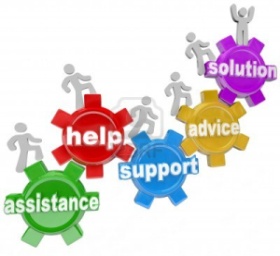 DIAGNOSISPECIALISTICA(dati rilevabili, se presenti, nella diagnosi)OSSERVAZIONE IN CLASSE(dati rilevati direttamente dagli insegnanti)OSSERVAZIONE IN CLASSE(dati rilevati direttamente dagli insegnanti)OSSERVAZIONE IN CLASSE(dati rilevati direttamente dagli insegnanti)OSSERVAZIONE IN CLASSE(dati rilevati direttamente dagli insegnanti)OSSERVAZIONE IN CLASSE(dati rilevati direttamente dagli insegnanti)              LETTURALETTURALETTURALETTURALETTURALETTURAPrestazione sufficienteVELOCITÀVELOCITÀ Molto lenta Lenta Scorrevole Molto lenta Lenta Scorrevole Molto lenta Lenta ScorrevolePrestazione sufficienteCORRETTEZZACORRETTEZZA Adeguata Non adeguata (ad esempio confonde/inverte/sostituisce omette   lettere o sillabe) Adeguata Non adeguata (ad esempio confonde/inverte/sostituisce omette   lettere o sillabe) Adeguata Non adeguata (ad esempio confonde/inverte/sostituisce omette   lettere o sillabe)Prestazione sufficiente COMPRENSIONECOMPRENSIONE Scarsa Essenziale Globale Completa-analitica Scarsa Essenziale Globale Completa-analitica Scarsa Essenziale Globale Completa-analitica            SCRITTURASCRITTURASCRITTURASCRITTURASCRITTURASCRITTURARichiesta di intervento immediatoSOTTODETTATURA Corretta Poco corretta Scorretta Corretta Poco corretta Scorretta Corretta Poco corretta Scorretta Corretta Poco corretta ScorrettaRichiesta di intervento immediatoSOTTODETTATURA TIPOLOGIA ERRORI TIPOLOGIA ERRORI TIPOLOGIA ERRORI TIPOLOGIA ERRORIRichiesta di intervento immediatoSOTTODETTATURA Fonologici Non fonologici Fonetici Fonologici Non fonologici Fonetici Fonologici Non fonologici Fonetici Fonologici Non fonologici FoneticiPRODUZIONE AUTONOMAADERENZA CONSEGNAADERENZA CONSEGNAADERENZA CONSEGNAADERENZA CONSEGNAPRODUZIONE AUTONOMA Spesso Spesso Talvolta MaiPRODUZIONE AUTONOMACORRETTA STRUTTURA MORFO-SINTATTICACORRETTA STRUTTURA MORFO-SINTATTICACORRETTA STRUTTURA MORFO-SINTATTICACORRETTA STRUTTURA MORFO-SINTATTICAPRODUZIONE AUTONOMA Spesso Spesso Talvolta MaiPRODUZIONE AUTONOMACORRETTA STRUTTURA TESTUALE (narrativo, descrittivo, regolativo …)CORRETTA STRUTTURA TESTUALE (narrativo, descrittivo, regolativo …)CORRETTA STRUTTURA TESTUALE (narrativo, descrittivo, regolativo …)CORRETTA STRUTTURA TESTUALE (narrativo, descrittivo, regolativo …)PRODUZIONE AUTONOMA Spesso Spesso Talvolta MaiPRODUZIONE AUTONOMACORRETTEZZA ORTOGRAFICACORRETTEZZA ORTOGRAFICACORRETTEZZA ORTOGRAFICACORRETTEZZA ORTOGRAFICAPRODUZIONE AUTONOMA Adeguata Adeguata Parziale Non adeguataPRODUZIONE AUTONOMAUSO PUNTEGGIATURAUSO PUNTEGGIATURAUSO PUNTEGGIATURAUSO PUNTEGGIATURAPRODUZIONE AUTONOMA Adeguata Adeguata Parziale Non  adeguataGRAFIA (dati rilevabili dalla diagnosi)GRAFIA (dati rilevabili dalla diagnosi)GRAFIA (dati rilevabili dall’osservazione in classe)GRAFIA (dati rilevabili dall’osservazione in classe)GRAFIA (dati rilevabili dall’osservazione in classe)GRAFIA (dati rilevabili dall’osservazione in classe)GRAFIA (dati rilevabili dall’osservazione in classe)GRAFIA (dati rilevabili dall’osservazione in classe)LEGGIBILELEGGIBILELEGGIBILELEGGIBILELEGGIBILELEGGIBILE Sì Sì Poco No No NoTRATTOTRATTOTRATTOTRATTOTRATTOTRATTO Premuto Premuto Leggero Ripassato Ripassato IncertoCALCOLOCALCOLOCALCOLOCALCOLOCALCOLOCALCOLOCALCOLOCALCOLODifficoltà visuospaziali (es: quantificazione automatizzata)Difficoltà visuospaziali (es: quantificazione automatizzata) spesso talvolta talvolta maiRichiesta di attenzioneRichiesta di attenzioneRecupero di fatti numerici (es: tabelline)Recupero di fatti numerici (es: tabelline) raggiunto parziale parziale non raggiuntoAutomatizzazione dell’algoritmo proceduraleAutomatizzazione dell’algoritmo procedurale raggiunto parziale parziale non raggiuntoErrori di processamento numerico (negli aspetti cardinali e ordinali e nella   corrispondenza tra numero e quantità)Errori di processamento numerico (negli aspetti cardinali e ordinali e nella   corrispondenza tra numero e quantità) spesso talvolta talvolta maiUso degli algoritmi di base del calcolo (scritto e a mente)Uso degli algoritmi di base del calcolo (scritto e a mente) adeguata parziale parziale non adeguatoAlcune difficoltà nelle funzioni esecutiveAlcune difficoltà nelle funzioni esecutiveCapacità di problem solvingCapacità di problem solving adeguata parziale parziale non adeguataAlcune difficoltà nelle funzioni esecutiveAlcune difficoltà nelle funzioni esecutiveComprensione del testo di un problemaComprensione del testo di un problema adeguata parziale  parziale  non adeguataALTRE CARATTERISTICHE DEL PROCESSO DI APPRENDIMENTOALTRE CARATTERISTICHE DEL PROCESSO DI APPRENDIMENTOALTRE CARATTERISTICHE DEL PROCESSO DI APPRENDIMENTOALTRE CARATTERISTICHE DEL PROCESSO DI APPRENDIMENTOALTRE CARATTERISTICHE DEL PROCESSO DI APPRENDIMENTOALTRE CARATTERISTICHE DEL PROCESSO DI APPRENDIMENTOALTRE CARATTERISTICHE DEL PROCESSO DI APPRENDIMENTOALTRE CARATTERISTICHE DEL PROCESSO DI APPRENDIMENTO (Dati rilevabili se presenti nella diagnosi)OSSERVAZIONE IN CLASSE(dati rilevati direttamente dagli insegnanti)OSSERVAZIONE IN CLASSE(dati rilevati direttamente dagli insegnanti)OSSERVAZIONE IN CLASSE(dati rilevati direttamente dagli insegnanti)OSSERVAZIONE IN CLASSE(dati rilevati direttamente dagli insegnanti)OSSERVAZIONE IN CLASSE(dati rilevati direttamente dagli insegnanti)OSSERVAZIONE IN CLASSE(dati rilevati direttamente dagli insegnanti)OSSERVAZIONE IN CLASSE(dati rilevati direttamente dagli insegnanti)PROPRIETÀ  LINGUISTICAPROPRIETÀ  LINGUISTICAPROPRIETÀ  LINGUISTICAPROPRIETÀ  LINGUISTICAPROPRIETÀ  LINGUISTICAPROPRIETÀ  LINGUISTICAPROPRIETÀ  LINGUISTICAPROPRIETÀ  LINGUISTICAPrestazioni adeguate difficoltà nella strutturazione della frase difficoltà nel reperimento lessicale difficoltà nell’esposizione orale difficoltà nella strutturazione della frase difficoltà nel reperimento lessicale difficoltà nell’esposizione orale difficoltà nella strutturazione della frase difficoltà nel reperimento lessicale difficoltà nell’esposizione orale difficoltà nella strutturazione della frase difficoltà nel reperimento lessicale difficoltà nell’esposizione orale difficoltà nella strutturazione della frase difficoltà nel reperimento lessicale difficoltà nell’esposizione orale difficoltà nella strutturazione della frase difficoltà nel reperimento lessicale difficoltà nell’esposizione orale difficoltà nella strutturazione della frase difficoltà nel reperimento lessicale difficoltà nell’esposizione oraleMEMORIAMEMORIAMEMORIAMEMORIAMEMORIAMEMORIAMEMORIAMEMORIANotevoli difficoltàDifficoltà nel memorizzare:  categorizzazioni   formule, strutture grammaticali, algoritmi (tabelline, nomi, date …)  sequenze e procedure  Difficoltà nel memorizzare:  categorizzazioni   formule, strutture grammaticali, algoritmi (tabelline, nomi, date …)  sequenze e procedure  Difficoltà nel memorizzare:  categorizzazioni   formule, strutture grammaticali, algoritmi (tabelline, nomi, date …)  sequenze e procedure  Difficoltà nel memorizzare:  categorizzazioni   formule, strutture grammaticali, algoritmi (tabelline, nomi, date …)  sequenze e procedure  Difficoltà nel memorizzare:  categorizzazioni   formule, strutture grammaticali, algoritmi (tabelline, nomi, date …)  sequenze e procedure  Difficoltà nel memorizzare:  categorizzazioni   formule, strutture grammaticali, algoritmi (tabelline, nomi, date …)  sequenze e procedure  Difficoltà nel memorizzare:  categorizzazioni   formule, strutture grammaticali, algoritmi (tabelline, nomi, date …)  sequenze e procedure  ATTENZIONEATTENZIONEATTENZIONEATTENZIONEATTENZIONEATTENZIONEATTENZIONEATTENZIONEPrestazioni leggermente deficitarie rispetto alle altre aree cognitive attenzione visuo-spaziale  selettiva intensiva attenzione visuo-spaziale  selettiva intensiva attenzione visuo-spaziale  selettiva intensiva attenzione visuo-spaziale  selettiva intensiva attenzione visuo-spaziale  selettiva intensiva attenzione visuo-spaziale  selettiva intensiva attenzione visuo-spaziale  selettiva intensivaAFFATICABILITÀAFFATICABILITÀAFFATICABILITÀAFFATICABILITÀAFFATICABILITÀAFFATICABILITÀAFFATICABILITÀAFFATICABILITÀ Sì SìPocaPocaPoca No NoPRASSIEPRASSIEPRASSIEPRASSIEPRASSIEPRASSIEPRASSIEPRASSIE difficoltà di esecuzione difficoltà di pianificazione difficoltà di programmazione e progettazione difficoltà di esecuzione difficoltà di pianificazione difficoltà di programmazione e progettazione difficoltà di esecuzione difficoltà di pianificazione difficoltà di programmazione e progettazione difficoltà di esecuzione difficoltà di pianificazione difficoltà di programmazione e progettazione difficoltà di esecuzione difficoltà di pianificazione difficoltà di programmazione e progettazione difficoltà di esecuzione difficoltà di pianificazione difficoltà di programmazione e progettazione difficoltà di esecuzione difficoltà di pianificazione difficoltà di programmazione e progettazioneALTROALTROALTROALTROALTROALTROALTROALTROMOTIVAZIONE MOTIVAZIONE MOTIVAZIONE MOTIVAZIONE MOTIVAZIONE MOTIVAZIONE Partecipazione al dialogo educativoMolto  AdeguataMolto  AdeguataAdeguataPoco AdeguataNon adeguataConsapevolezza delle proprie difficoltà Molto  AdeguataMolto  AdeguataAdeguataPoco AdeguataNon adeguataConsapevolezza dei propri punti di forzaMolto  AdeguataMolto  AdeguataAdeguataPoco AdeguataNon adeguataAutostimaMolto  AdeguataMolto  AdeguataAdeguataPoco AdeguataNon adeguataATTEGGIAMENTI E COMPORTAMENTI RISCONTRABILI A SCUOLAATTEGGIAMENTI E COMPORTAMENTI RISCONTRABILI A SCUOLAATTEGGIAMENTI E COMPORTAMENTI RISCONTRABILI A SCUOLAATTEGGIAMENTI E COMPORTAMENTI RISCONTRABILI A SCUOLAATTEGGIAMENTI E COMPORTAMENTI RISCONTRABILI A SCUOLAATTEGGIAMENTI E COMPORTAMENTI RISCONTRABILI A SCUOLARegolarità frequenza scolasticaMolto  AdeguataAdeguataAdeguataPoco AdeguataNon adeguataAccettazione e rispetto delle regoleMolto  AdeguataAdeguataAdeguataPoco AdeguataNon adeguataRispetto degli impegni Molto  AdeguataAdeguataAdeguataPoco AdeguataNon adeguataAccettazione consapevole degli strumenti compensativi e delle misure dispensativeMolto  AdeguataAdeguataAdeguataPoco AdeguataNon adeguataAutonomia nel lavoro Molto  AdeguataAdeguataAdeguataPoco AdeguataNon adeguataSTRATEGIE UTILIZZATE DALL’ALUNNO NELLO STUDIO STRATEGIE UTILIZZATE DALL’ALUNNO NELLO STUDIO STRATEGIE UTILIZZATE DALL’ALUNNO NELLO STUDIO STRATEGIE UTILIZZATE DALL’ALUNNO NELLO STUDIO STRATEGIE UTILIZZATE DALL’ALUNNO NELLO STUDIO STRATEGIE UTILIZZATE DALL’ALUNNO NELLO STUDIO Sottolinea, identifica parole chiave … EfficaceEfficaceEfficaceDa potenziareDa potenziareCostruisce schemi, mappe o  diagrammiEfficaceEfficaceEfficaceDa potenziareDa potenziareUtilizza strumenti informatici (computer, correttore ortografico, software …)EfficaceEfficaceEfficaceDa potenziareDa potenziareUsa strategie di memorizzazione   (immagini, colori, riquadrature …) EfficaceEfficaceEfficaceDa potenziareDa potenziareAltro:  Altro:  Altro:  Altro:  Altro:  Altro:  APPRENDIMENTO DELLE LINGUE STRANIERE Pronuncia difficoltosaDifficoltà di acquisizione degli automatismi grammaticali di base Difficoltà nella scrittura Difficoltà acquisizione nuovo lessicoNotevoli differenze tra comprensione del testo scritto e oraleNotevoli differenze tra produzione scritta e oraleAltro: Viene/Non viene richiesta la dispensa dalle prove scritte di lingua stranieraMISURE DISPENSATIVE (legge 170/10 e linee guida 12/07/11)E INTERVENTI DI INDIVIDUALIZZAZIONELingua e letteratura italianaStoria Geografia Matematica Diritto e  economiaChimica Fisica Scienze della terraTICDisegno Lingua ingleseScienze motorieReligione Dispensa dalla lettura ad alta voce in classeDispensa dall’uso dei quattro caratteri di scrittura nelle prime fasi dell’apprendimentoDispensa dall’uso del corsivo e dello stampato minuscoloDispensa dalla scrittura sotto dettatura di testi e/o appuntiDispensa dal ricopiare testi o espressioni matematiche dalla lavagnaDispensa dallo studio mnemonico delle tabelline, delle forme verbali, delle poesieDispensa dall’utilizzo di tempi standardRiduzione delle consegne senza modificare gli obiettiviDispensa da un eccessivo carico di compiti con riadattamento e riduzione delle pagine da studiare, senza modificare gli obiettiviDispensa dalla sovrapposizione di compiti e interrogazioni di più materieDispensa parziale dallo studio della lingua straniera in forma scritta, che verrà valutata in percentuale minore rispetto all’orale non considerando errori ortografici e di spellingIntegrazione dei libri di testo con appunti su supporto registrato, digitalizzato o cartaceo stampato sintesi vocale, mappe, schemi, formulariAccordo sulle modalità e i tempi delle verifiche scritte con possibilità di utilizzare supporti multimedialiAccordo sui tempi e sulle modalità delle interrogazioniNelle verifiche, riduzione e adattamento del numero degli esercizi senza modificare gli obiettiviNelle verifiche scritte, utilizzo di domande a risposta multipla e (con possibilità di completamento e/o arricchimento con una discussione orale); riduzione al minimo delle domande a risposte aperteLettura delle consegne degli esercizi e/o fornitura, durante le verifiche, di prove su supporto digitalizzato leggibili dalla sintesi vocaleParziale sostituzione o completamento delle verifiche scritte con prove orali consentendo l’uso di schemi riadattati e/o mappe durante l’interrogazioneControllo, da parte dei docenti, della gestione del diario (corretta trascrizione di compiti/avvisi)Valutazione dei procedimenti e non dei calcoli nella risoluzione dei problemiValutazione del contenuto e non degli errori ortograficiAltroSTRUMENTI COMPENSATIVI (legge 170/10 e linee guida 12/07/11)Lingua e letteratura italianaStoria Geografia Matematica Diritto e  economiaChimica Fisica Scienze della terraTICDisegno Lingua ingleseScienze motorieReligione Utilizzo di computer e tablet (possibilmente con stampante)Utilizzo di programmi di video-scrittura con correttore ortografico (possibilmente vocale) e con tecnologie di sintesi vocale (anche per le lingue straniere)Utilizzo di risorse audio (file audio digitali, audiolibri…)Utilizzo del registratore digitale o di altri strumenti di registrazione per uso personaleUtilizzo di ausili per il calcolo (tavola pitagorica, linee dei numeri…) ed eventualmente della calcolatrice con foglio di calcolo (possibilmente calcolatrice vocale) Utilizzo di schemi, tabelle, mappe e diagrammi di flusso come supporto durante compiti e verifiche scritteUtilizzo di   formulari e di schemi e/o mappe delle varie discipline scientifiche come supporto durante compiti e verifiche scritteUtilizzo di mappe e schemi durante le interrogazioni, eventualmente anche su supporto digitalizzato (presentazioni multimediali), per facilitare il recupero delle informazioni Utilizzo di dizionari digitali (cd rom, risorse on line)Utilizzo di software didattici e compensativi (free e/o commerciali) PROPOSTE DI ADEGUAMENTI - ARRICCHIMENTI DELLA DIDATTICA “PER LA CLASSE” IN RELAZIONE AGLI STRUMENTI/STRATEGIE INTRODOTTI PER L’ALLIEVO CON BES  PROPOSTE DI ADEGUAMENTI - ARRICCHIMENTI DELLA DIDATTICA “PER LA CLASSE” IN RELAZIONE AGLI STRUMENTI/STRATEGIE INTRODOTTI PER L’ALLIEVO CON BES  Strumenti/strategie di potenziamento-compensazione scelti per l’allievoProposte di modifiche per la classeDisciplinaDocentiFirma dei  docenti